1	Введение1.1	В соответствии с Резолюцией 1306 Рабочей группе Совета по защите ребенка в онлайновой среде (РГС-COP) поручается подготовить для рассмотрения Советом 2022 года проект окончательного отчета, который должен быть представлен Полномочной конференции 2022 года (ПК-22), об осуществленной деятельности и достижениях в этих областях, включая, в соответствующих случаях, предложения для дальнейшего рассмотрения".Кроме того, в соответствии с Решением 11 (Пересм. Дубай, 2018 г.) ПК, Совет на своей обычной сессии перед Полномочной конференцией должен рассматривать четырехгодичные отчеты рабочих групп Совета (РГС)и представлять Полномочной конференции рекомендации о необходимости сохранения, изменения, роспуска или создания РГС/ГЭ на следующий период.1.2	В настоящем документе кратко излагаются результаты четырех собраний РГС COP (Отчет РГС-19 – Совет-15; Отчет РГС-20 – Совет-16; Отчет РГС-21 – Совет-17, Отчет РГС-22 – Совет-18), которые состоялись со времени Полномочной конференции МСЭ 2018 года.2	Деятельность РГС-COP2.1	Основные результаты пятнадцатого собрания Рабочей группы Совета по защите ребенка в онлайновой среде (РГС-COP), состоявшегося 26 сентября 2019 года:•	Председатель рекомендовал представлять указания и идеи относительно того, как повысить число откликов от молодых людей. •	Председатель рекомендовал активизировать вовлеченность и участие заинтересованных сторон в собраниях, поскольку Группа представляют собой уникальную платформу для обмена информацией и извлечения уроков.•	Собрание РГС предлагает членам Группы осознать значение оценки эффективности программы.•	2-й Исследовательской комиссии МСЭ-D было направлено первое заявление о взаимодействии для информирования делегаций о работе по Руководящим указаниям и обеспечения более активного участия.•	МСЭ-D направлено второе заявление о взаимодействии для запроса дополнительной информации о работе Группы экспертов по показателям ИКТ в домашних хозяйствах и связанного с этим обсуждения показателей COP.2.2	Основные результаты шестнадцатого собрания Рабочей группы Совета по защите ребенка в онлайновой среде (РГС-COP), состоявшегося 4 февраля 2020 года:•	Председатель заявил, что будет подготовлен отчет о пятнадцатом и шестнадцатом собраниях РГС-COP.•	Талисман COP был размещен в онлайновой форме.•	Председатель рекомендовал еще больше активизировать вовлеченность и участие всех заинтересованных сторон в собраниях, включая экспертов и партнеров МСЭ по СОР и подчеркнул, что они представляют собой уникальную платформу для совместного использования информации и извлеченных уроков.2.3	Основные результаты семнадцатого собрания Рабочей группы Совета по защите ребенка в онлайновой среде (РГС-COP), состоявшегося 26 января 2021 года:•	Председатель отметил, что в работе собрания приняло участие большое число делегатов, и обсуждение, как устное, так и в формате чата, было активным, живым и интересным.•	Председатель также рекомендовал партнерам МСЭ по СОР принимать участие в последующих собраниях РГС-СОР, поскольку они представляют собой уникальную платформу для создания совместных подходов в целях защиты детей в онлайновой среде.•	Председатель рекомендовал взаимодействовать с региональными отделениями МСЭ в рамках собраний РГС-СОР и других соответствующих собраний.•	Королевство Саудовская Аравия предложило организовать информационные сессии по вопросам, связанным с СОР, при участии МСЭ и партнеров.•	В заключение Председатель предложил членам РГС-СОР представить свои вклады в рамках работы ИК2 МСЭ-D, связанной с СОР.2.4	Основные результаты восемнадцатого собрания Рабочей группы Совета по защите ребенка в онлайновой среде (РГС-COP), состоявшегося 12 января 2022 года:•	Председатель отметил рост потенциала РГС-COP, поскольку этому собранию было представлено наибольшее количество вкладов (18 в общей сложности), и в нем участвовало наибольшее количество участников (более 150) [со времени основания РГС].•	Председатель отметил, что обсуждение, как устное, так и в формате чата, было активным, живым и интересным, что свидетельствует насколько важным РГС стала для ее членов для обмена опытом в области защиты ребенка в онлайновой среде.•	Председатель также заметил, что каждый вклад расширяет уникальное видение целостного подхода инициативы СОР.•	Председатель напомнил всем участникам, что текущий год является уникальным, поскольку будет проходить три основных конференции МСЭ, что открывает отличную возможность оглянуться назад и оценить плодотворный период со времени последней Полномочной конференции, а Государствам-Членам отметить важные аспекты соответствующих резолюций.3	Рекомендации3.1	Группа рекомендовала Совету обеспечить продолжение деятельности РГС-COP в качестве уникальной платформы для обмена информацией, обсуждения и сотрудничества, а также отметила ее ключевую роль при консультировании МСЭ в его работе по защите ребенка в онлайновой среде. Группа высоко оценила качество собраний, которые содействовали выявлению и обобщению передового опыта и информации об извлеченных уроках, а также взаимодействию и сотрудничеству со всем основными заинтересованными сторонами в этой области. Все более активное участие в собраниях РГС-СОР подчеркивает рекомендацию Группы о ее сохранении.3.2	Предложено внести изменения в круг ведения РГС-COP, с тем чтобы в нем были лучше отражены характер, функциональность и цели Группы как платформы для обмена информацией, обобщения передового опыта, координации усилий и сотрудничества между заинтересованными сторонами, работающими в сфере защиты ребенка в онлайновой среде.4	Выражение признательностиВыражается благодарность Членам МСЭ и всем партнерам МСЭ по СОР, которые активно вносили вклады и участвовали в работе РГС-COP, заместителям председателя, избираемым должностным лицам МСЭ и секретариату за эффективную помощь во время собраний.______________СОВЕТ 2022
Женева, 21–31 марта 2022 года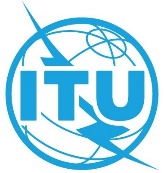 Пункт повестки дня: PL 1.5Документ C22/64-RПункт повестки дня: PL 1.518 февраля 2022 годаПункт повестки дня: PL 1.5Оригинал: английскийОтчет Председателя Рабочей группы Совета по защите ребенка 
в онлайновой средеОтчет Председателя Рабочей группы Совета по защите ребенка 
в онлайновой средечетырехгодичный отчет Рабочей группЫ Совета 
по защите ребенка в онлайновой средечетырехгодичный отчет Рабочей группЫ Совета 
по защите ребенка в онлайновой средеРезюмеВ настоящем документе содержится краткий отчет об осуществленной деятельности и достижениях Рабочей группы Совета по защите ребенка в онлайновой среде, начиная с ПК -18, в соответствии с Резолюцией 1306 Совета МСЭ и Резолюцией 179 (Пересм. Дубай, 2018 г.) Полномочной конференции МСЭ.Необходимые действияСовету предлагается рассмотреть настоящий отчет и соответствующим образом представить свои рекомендации Полномочной конференции.____________Справочные материалыРешение 11 (Пересм. Дубай, 2018 г.) Полномочной конференции
Веб-сайт РГС-СОР; Резолюция 1306 Совета, Резолюция 179 (Пересм. Дубай, 2018 г.) ПК